Project Evaluation Checklist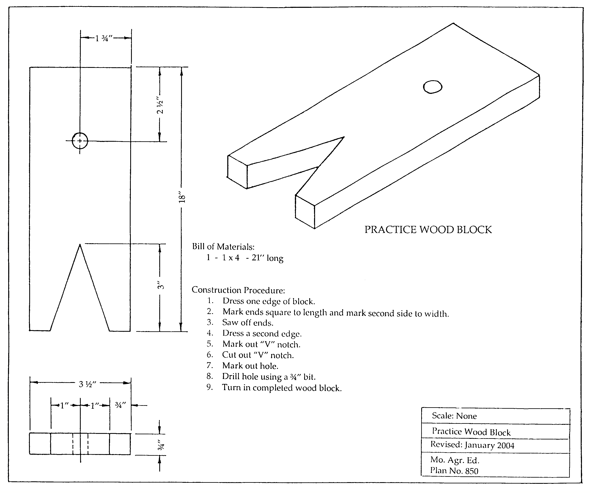 Agricultural Construction Unit III — WoodworkingScoring Guide		Name 	Final Assessment Total ________/100 pts.* Overall combined score cannot be below 0.Comments:Quality Control and Shop ProceduresCriteriaQuality of WorkHoles, cut edges, and surfaces are smooth.Measurements are correct.Cuts are accurate.Project is square and straight.Work was completed on time.Safety and Work Habits: Observe these safety procedures whenever you are in the shop.Know how to use the equipment before you attempt to use it. Only use tools and materials the instructor has approved you to use.Wear appropriate personal protective equipment.Follow safety guidelines from your instructor and safety information on labels, equipment, and signs in the work area.Follow assigned setup and cleanup procedures.Return equipment and materials to their assigned places.Do not use equipment that does not function properly.Tell the instructor about any damaged or malfunctioning equipment.Criteria0 Points1 Point2 Points3 Points4 PointsWeightTotalHoles, cut edges, and surfaces are smoothFailedPoorFairGoodExcellentX 5Measurements are correctFailedPoorFairGoodExcellentX 5Cuts are accurateFailedPoorFairGoodExcellentX 5Project is square and straightFailedPoorFairGoodExcellentX 5Work was completed on timeFailedPoorFairGoodExcellentX 5Student followed all safety precautionsPassedFailedX (-25)NegativePoints *Student followed all assigned proceduresExcellentGoodFairPoorFailedX (-10)NegativePoints *TOTAL